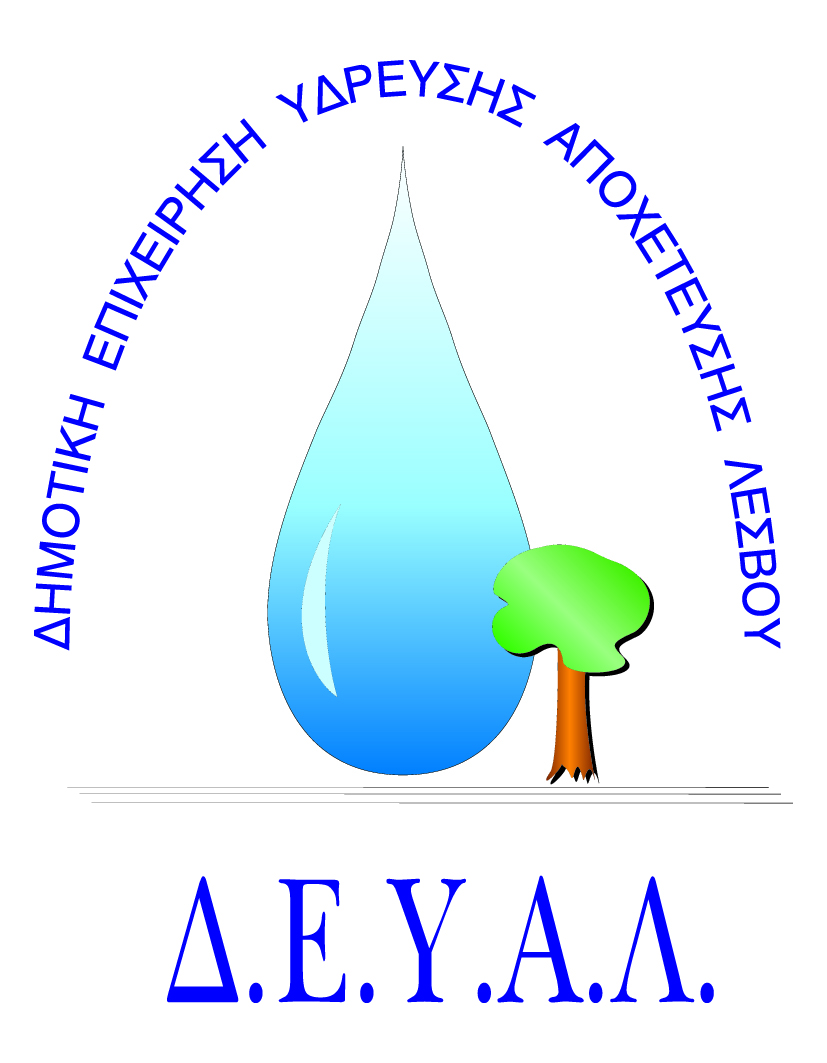 ΔΙΑΔΗΜΟΤΙΚΗ ΕΠΙΧΕΙΡΗΣΗ                                                            Ημερομηνία: 27/07/2022ΥΔΡΕΥΣΗΣ ΑΠΟΧΕΤΕΥΣΗΣ                                             ΛΕΣΒΟΥ                                                                                                          Προς                                                                                                          Δ.Ε.Υ.Α. ΛέσβουΕΝΤΥΠΟ 1 - ΟΙΚΟΝΟΜΙΚΗ ΠΡΟΣΦΟΡΑ	Προς Υπογραφή Προσφέροντος ή Εκπροσώπου του……………………………………………………… Όνομα υπογράφοντος……………………………………………….Αρ. Δελτίου Ταυτότητας/ΔιαβατηρίουΥπογράφοντος………………………………………………..Ιδιότητα υπογράφοντος……………………………………………  ΘΕΜΑ:  Προμήθεια λιπαντικών για τις ανάγκες των Ε.Ε.Λ. Μυτιλήνης. Αρ. πρωτ.:   9273 /27-07-2022Α/ΑΠΟΣΟΤΗΤΑΠΕΡΙΓΡΑΦΗΤΙΜΗ ΜΟΝ. ΚΟΣΤΟΣ1100LΟΡΥΚΤΕΛΑΙΟ ΑΕΡΟΣΥΜΠΙΕΣΤΩΝ ΤΥΠΟΥ: BP ENERSYN HTX, CASTROL ALPHASYN ή ΑΝΤΙΣΤΟΙΧΟ ΠΙΣΤΟΠΟΙΗΜΕΝΟ ΚΑΤΑ ISO VG2202100LΟΡΥΚΤΕΛΑΙΟ ΜΕΙΩΤΗΡΩΝ ΤΥΠΟΥ: BP ENERGOL GR-XP, CASTROL ALPHA LS ή ΑΝΤΙΣΤΟΙΧΟ ΠΙΣΤΟΠΟΙΗΜΕΝΟ ΚΑΤΑ ISO VG220350LΨΥΚΤΕΛΑΙΟ (ΠΑΡΑΦΙΝΕΛΑΙΟ) ΑΝΑΔΕΥΤΗΡΩΝ ΤΥΠΟΥ: SHELL ONDINA 32, MOBIL WHITEREX 414 ή ΑΝΤΙΣΤΟΙΧΟ ΠΙΣΤΟΠΟΙΗΜΕΝΟ ΚΑΤΑ ISO 3448ΚΑΘΑΡΗ ΑΞΙΑΚΑΘΑΡΗ ΑΞΙΑΚΑΘΑΡΗ ΑΞΙΑΚΑΘΑΡΗ ΑΞΙΑΦΠΑ 17%ΦΠΑ 17%ΦΠΑ 17%ΦΠΑ 17%ΣΥΝΟΛΟΣΥΝΟΛΟΣΥΝΟΛΟΣΥΝΟΛΟ